UNIVERSIDADE FEDERAL RURAL DO SEMI-ÁRIDO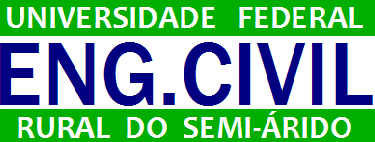 DEPARTAMENTO DE ENGENHARIAS - ANGICOSCOORDENAÇÃO DO CURSO DE ENGENHARIA CIVILDECLARAÇÃODeclaramos para os devidos fins, que o(a) discente(a) ____________ _____________________________________, regularmente matriculado(a) no Curso de Engenharia Civil da UFERSA, sob o matrícula N ______________, atualmente estagiando nesta empresa, cumpriu no período de ____/____/_____ a ____/____/_____, um total de _______ horas de estágio.Angicos-RN, ______ de ____________ de _______._______________________________________Engenheiro Civil – Supervisor na Empresa		_______________________________________Professor Orientador	